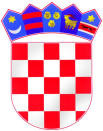 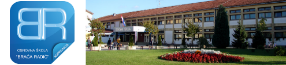 	REEPUBLIKA HRVATSKA KOPRIVNIČKO-KRIŽEVAČKA ŽUPANIJA     OSNOVNA ŠKOLA „BRAĆA RADIĆ“                   K O P R I V N I C AKLASA: 007-04/24-02/3URBROJ: 2137-30-24-1Koprivnica, 18.1.2024. godine Članovima Školskog odbora								Osnovne škole							  „Braća Radić“ Koprivnica  -  svima  -P O Z I VPozivam Vas na 59. sjednicu Školskog odbora Osnovne škole „Braća Radić“ Koprivnica koja će se održati dana 18.1.2024. (četvrtak) elektroničkim putem (emailom) u vremenskom periodu od 11:00 do 20:00 sati. Za sjednicu predlažem sljedećiD N E V N I    R E DVerifikacija Zapisnika s prethodne 58.  sjednice Školskog odboraSuglasnost za zapošljavanje po Javnom pozivu za pomoćnika u nastavi od 5.1.2024.Razno.-Napomena: Molimo Vas da se očitujete u navedenom vremenskom razdoblju o svim točkama Dnevnog reda:1. Molimo da Verificirate Zapisnik s prethodne 58. sjednice Školskoga odbora 2. Osnovna škola „Braća Radić“ Koprivnica dana 5.1.2024.  objavila je Javni poziv za zapošljavanje pomoćnika u nastavi  na određeno nepuno radno vrijeme od 26 sati tjedno zbog upražnjenog radnog mjesta pomoćnika u nastavi jer je pomoćnica u nastavi Ines Blažeković Horvat zatražila sporazumni raskid radnog odnosa.  Ravnatelj škole imenovao je Povjerenstvo za procjenu i vrednovanje kandidata u sastavu: Vesna Auer Gregor, Andreja Ivančić i Lana Pašica.Javni poziv  objavljen je dana 5.1.2024. godine na web stranici i oglasnoj ploči  HZZ i škole. Poziv je  završio 13.1.2024.  Na natječaj su pristigle dvije zamolbe od Sanje Fajtić i Dubravke Radić. Povjerenstvo je obavilo razgovor s obje kandidatkinje te predlaže zapošljavanje Dubravke Radić na radno mjesto pomoćnice u nastavi na određeno nepuno radno vrijeme od 26 sati.  Ravnatelj traži suglasnost za Dubravke Radić na radno mjesto pomoćnice u nastavi na određeno nepuno radno vrijeme od 26 sati.   Radni odnos se zasniva  od 19.1.2024. godine i traje do kraja nastavne godine 2023./2024. odnosno do 21.6.2024. godine.				PREDSJEDNIK ŠKOLSKOG ODBORA:							Josip Pankarić, prof., v.r.Dostaviti:1. Josip Pankarić- joza.pankaric060@gmail.com, predsjednik Školskog odbora2. Renata Blažinec, članica –blazinec.r@gmail.com 3. Kristina Bunić-Lovrek, članica- kristina.bunic1@gmail.com 4. Dijana Franjo Čordaš, članica – dijanafranjo21@gmail.com5. Marija Zovko, članica marija.zovko@calsberg.hr 6.Tomislav Golubić, član- tomislav.golubic@koprivnica.hr7. Vesna Peršić Kovač, članica- vpkovac@muzej-koprivnica.hr8. Krešo Grgac, kreso.grgac@skole.hr, ravnatelj Škole